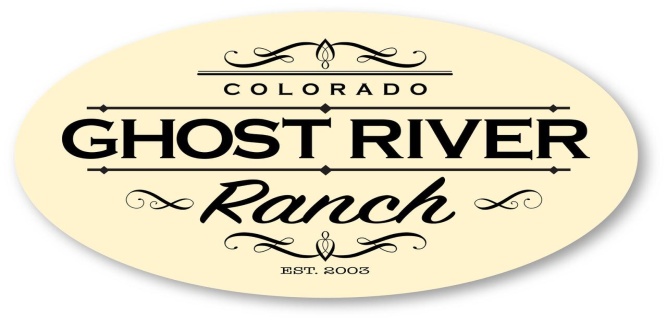 Please vote for a …CandidateFOR OUR BOARD OF DIRECTORSThe 2022 Election, for a position on the Board of Directors, will be held by Vote-by-Mail Secret Ballot conducted by volunteers at WestWork Corp.  Owners, Sean Ziegler & Jason Ryan, are members of Ghost River Ranch POA.The elected will serve a two-year term.Enclosed please find one ballot per lot; candidate statements; a secrecy envelope for your completed ballot; and a stamped return envelope.Please vote for only one (1) candidate.ONE BALLOT PER SECRECY ENVELOPEDO NOT INCLUDE YOUR PROPERTY ADDRESS; LOT NUMBER; NAME; OR ANY OTHER IDENTIFYING INFORMATION ON THE BALLOT OR THE BALLOT WILL NOT BE VALID.Before mailing, please complete the information requested on the return envelope, sign & date.If you have any questions, please contact Sean Ziegler, WestWork Corp, at 303-747-5856 or sean@wwchoa.com.THIS BALLOT MUST BE RECEIVED NO LATER THAN SEPTEMBER 30, 2022 TO BE COUNTED.The rules for governing this election may be found at www.GhostRiverRanchPOA.com(Candidate Statements on back side)